湖南科技大学2021年高水平运动队招生体育专项测试内容及评分标准第一部分	总体说明本办法为百分制计分，体育专项测试成绩满分为 100 分。 测试指标分为定量指标和定性指标两种。 定量指标评分，各项目测量、计数、计分人员不得少于三人。定量指标的评分见各专项评分表。查表时，依据就低的原则，未达到某一档次评分标准的， 按低一档评分标准评分。考生定量指标成绩低于查分表最低值，计为 0 分。 测试定性指标采取 10 分制打分，由不少于三至五名考评员独立打分，所打分数至多可到小数点后两位。分数的计算方法为去掉一个最高分和一个最低分， 取剩余分值的平均分（只取到小数点后两位，小数点后第三位不作四舍五入） 后，需按照权重，乘以相应的系数即为该指标最后得分。第二部分	湖南科技大学2021年高水平运动队篮球项目招生一、测试指标与所占分值考试内容及评分标准二、测试方法与评分标准（一）专项素质 ：17趟折返跑（1）测试方法：在篮球场两边线之间折返跑15米（来回记做2次，总共跑17次），17个单次为一组，一共跑2组，每组之间休息2分钟，将两组测试时间相加以总时间进行评分。在跑的过程中，要求运动员每次折返时都要“踩过球场的边线”，如有违犯第一次警告，第二次违犯在总时间加1秒，第三次直接罚下。（2） 评分标准(表 2-1) 表2-1 折返跑评分表 （二）专项技术 1.投篮 （1） 测试方法：以篮圈中心投影点为中心，5.8 米为半径画弧，考生在弧线外进行 1 分钟自投自抢，投篮方式不限，记投中次数。每人测两次，记其中一次最佳成绩。投篮必须在弧线外，不准踩线，踩线投篮投中无效。 （2） 评分标准(表 2-2) 表2-2 投篮评分表 2.篮球综合技术考核测试方法：开始：球员持球站于底线中点处，裁判发令后，开始计时，运球进入场内，进行第一个比赛环节——运球过障碍。运球过障碍：参赛球员在第一个障碍处运球从右侧绕过，第二个障碍运球从左侧绕过，第三个障碍运球从右侧绕过，直到抵达传球线（球筐 A）。 反弹传球：过完障碍之后，参赛球员运用反弹传球将手中所持的球传入球篮1，如果第一次传球进入球篮则顺利过关，继续下一比赛环节；如果第一次没有进入球篮，必须利用球筐 A 中的球继续传球， 直至传进一个为止，然后进入下一个比赛环节。 投篮：这一环节球柱C上一个球，球员获得球后必须在罚球区域内投中一球之后才能过关，如未投进，则自己抢篮板球后运球回罚球区继续投篮，直至投进为止，然后进入下一个比赛环节——双手胸前传球。 双手胸前传球：这一环节球员必须站在传球限制线（以篮圈中心的地面投影点为圆心，以该圆心到罚球线中点的距离为半径画一圆弧）内，持球筐B中的球用双手胸前传球传进球篮一个球，然后进入下一个比赛环节。 运球过障碍：完成双手胸前传球的比赛环节之后，参赛球员必须持球柱D上的球快速运球，从第四个障碍物的右侧绕过，然后从左侧绕过第五个障碍，再从右侧绕过第六个障碍，直至进入最后一个比赛环节——行进间单手低手投篮。 行进间单手低手投篮：参赛球员将球投入篮圈之后计时钟即停止计时。 （8）运球不能携带球，传球时不能踩线，如有违反直接罚下，本次测试不计成。篮球综合技术考核及场地规则示意图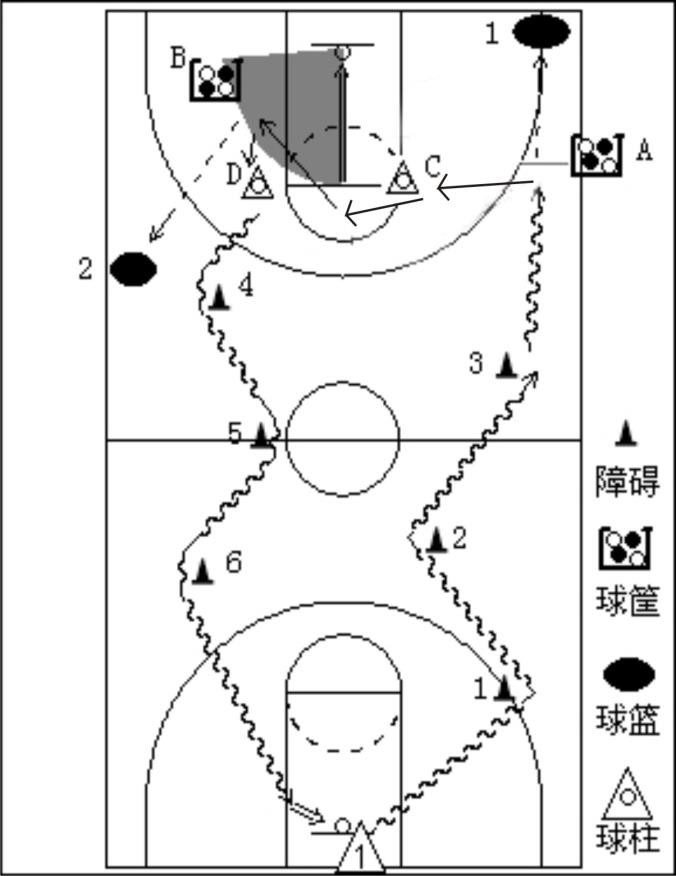 球篮示意图：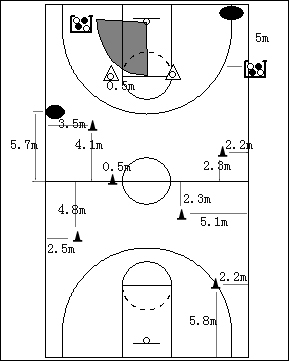 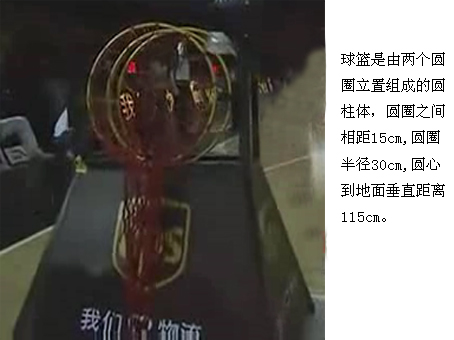 表2-3 篮球综合技术考核评分表 （三）实战能力比赛测试方法：将考生分成两队进行比赛。 评分标准：考评员参照实战评分表（表 2-4，） 从动作的正确、协调、连贯程度，技、战术运用水平以及配合意识等方面，独立对考生进行综合评定。按 10 分制打分，所打分数至多可到小数点后两位。 表 2-4 实战能力评分表 第三部分	湖南科技大学2021年高水平运动队足球项目招生考试内容及评分标准1.所有考生参加体育总局、教育部组织的全国统一专业技能测试。2.录取以教育部高考阳光平台公示的专业技能测试分数为准。                                         2020.12.31类 类 别 专项素质 专项素质 专项技术 专项技术 专项技术 专项技术 实战能力 实战能力 测指试标17趟折返跑投篮篮球综合技术考核比赛分 值 15 分 15 分 15 分 15 分 20 分 20 分 50 分 50 分 分值 成绩（秒） 成绩（秒） 分值 成绩（秒） 成绩（秒） 分值 男 女 分值 男 女 15.001221327.0013014014.50122.5132.56.50130.5140.514.001231336.0013114113.50123.5133.55.50131.5141.513.001241345.0013214212.50124.5134.54.5013314312.001251354.0013414411.50125.5135.53.5013514511.001261363.0013614610.50126.5136.52.5013714710.001271372.001381489.50127.5137.51.501391499.001281381.001401508.50128.5138.50.501411518.001291390.001421527.50129.5139.5男女成绩 （个） 10 9 8 7 6 5 4 3 2 1 分值 15 13.5 12 10.5 9 7.5 6 4.5 3 分值 成绩（秒） 成绩（秒） 分值 成绩（秒） 成绩（秒） 分值 成绩（秒） 成绩（秒） 分值 男 女 分值 男 女 分值 男 女 20.00 20.00 28.00 12.50 27.50 35.50 5.00 35.00 43.00 19.50 20.50 28.50 12.00 28.00 36.00 4.50 36.00 44.00 19.00 21.00 29.00 11.50 28.50 36.50 4.00 37.00 45.00 18.50 21.50 29.50 11.00 29.00 37.00 3.50 38.00 46.00 18.00 22.00 30.00 10.50 29.50 37.50 3.00 39.00 47.00 17.50 22.50 30.50 10.00 30.00 38.00 2.50 40.00 48.00 17.00 23.00 31.00 9.50 30.50 38.50 2.00 41.00 49.00 16.50 23.50 31.50 9.00 31.00 39.00 1.50 42.00 50.00 16.00 24.00 32.00 8.50 31.50 39.50 1.00 43.00 51.00 15.50 24.50 32.50 8.00 32.00 40.00 0.50 44.00 52.00 15.00 25.00 33.00 7.50 32.50 40.50 0 45.00 53.00 14.50 25.50 33.50 7.00 33.00 41.00 14.00 26.00 34.00 6.50 33.50 41.50 13.50 26.50 34.50 6.00 34.00 42.00 13.00 27.00 35.00 5.50 34.50 42.50 等级 优 良 中 差 分值 10—8.6 分 8.5—7.6 分 7.5—6.0 分 6.0 分以下 标准 动作正确，协调动作正确，协调； 动作基本正确，动作不正确，不标准 连贯、实效；技 技术运用较合 协调；技术运用协调；技术动作标准 术运用合理、运用效果好；战术 理、运用效果较好；战术配合意 基本合理、运用效果一般；战术不合理、运用效果差；战术配合标准 配合意识强、实 识较强、实战效 配合意识一般、意识差、效果较标准 战效果较好。 果较好。 效果一般。差。